Reception Class:  Remote Learning Winter Wonderland-  Week 4Please send back to school the pieces of work highlighted in blue. Please do this by 3pm on Friday 28th January 2022.RWI (Phonics)RWI (Phonics)Complete additional activity sheets linked to sounds being taught within the week.https://home.oxfordowl.co.uk/reading/reading-schemes-oxford-levels/read-write-inc-phonics-guide/ Please use Geraldine the Giraffe on Youtube:https://www.youtube.com/results?search_query=geraldine+the+giraffe+ Monday 24th January Set 1 - shSet 2 – ou Tuesday 25th January Set 1 - rSet 2 – oy Wednesday 26th January Set 1 - j Set 2 - ayFriday 28th January Set 1 - v Set 2 - eeReading Red words- Can you write a sentence with a red word or one of the new sounds?   the, I, no, go, my, to                              IMPORTANT REMINDER: Please use the Oxford Owl class login to access ebooks and other activities. RWI (Phonics)RWI (Phonics)Activity 2- Play buried Treasure 1x daily https://www.phonicsplay.co.uk/resources (Phase 2 and 3)Daily Bedtime StoryNote: See document in pack regarding Free Reading from Oak National AcademyDaily Bedtime StoryNote: See document in pack regarding Free Reading from Oak National AcademyDaily Bedtime StoryNote: See document in pack regarding Free Reading from Oak National AcademyWriting Writing   Story to read that links to our theme- The Gruffalo’s Child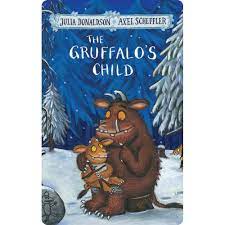 https://www.youtube.com/watch?v=5tM34biTCRgActivity 1- Can you draw the animals from the story and label them?  Remember to use your phonic knowledge.Writing Writing Learning through play activity 1- Artic animals colouringChallenge- can you write a sentence about the Artic animal?Please ensure children use the RWI sound mat provided to help your child with their writing. Please ensure children use the RWI sound mat provided to help your child with their writing. Please ensure children use the RWI sound mat provided to help your child with their writing. HandwritingLearning Through Play- Activity 1-  Look at the mark making sheets in the pack. Get a felt pen and see if you can draw over the lines. You could try other tools such as a paintbrush with paint or some chalk. You could sprinkle some flour or sugar/salt on a tray and draw the patterns using your finger.Learning Through Play- Activity 1-  Look at the mark making sheets in the pack. Get a felt pen and see if you can draw over the lines. You could try other tools such as a paintbrush with paint or some chalk. You could sprinkle some flour or sugar/salt on a tray and draw the patterns using your finger.HandwritingPractise writing ‘h’. Use the handwriting rhyme, “Up we go, down the hooves and over his back” Practise writing ‘h’. Use the handwriting rhyme, “Up we go, down the hooves and over his back” MathsMathsLearning Through Play- Activity 1- Play online game- Addition and Subtraction (Topmarks) https://www.topmarks.co.uk/addition/addition-to-10 MathsMathsLearning Through Play- Activity 2- 3D hunt. Can you go on a 3D hunt around your home? Can you find things that look like a cube, sphere, cuboid, pyramid or a cone shape? Group them and take a picture. Extra Challenge- Can you describe the 3D shapes?   MathsMathsLearning Through Play- Activity 3-  Can you match the numeral to the correct quantity on the Winter picture cards. (See resources in pack.)MathsMathsLearning Through Play- Activity 3-  Have a go at the colour by numbers colouring sheets (included in pack)Activity 1- https://classroom.thenational.academy/lessons/describing-and-sorting-3d-shapes-6mtk2r MathsMathsActivity 2- https://classroom.thenational.academy/lessons/placing-numbers-within-10-in-order-chgk8d ThemeThemeActivity 1- How to grow a rainbow science experiment- Please see instructions provided in pack. ThemeThemeActivity 2- Colour mixing- can you experiment with mixing paints. What colours can you make. Complete the mixing sheet provided. When completing this activity please use the communication and language activity 1- mixing colour song. Physical Development Physical Development Learning through play Activity 3- cutting activity provided in pack.Physical Development Physical Development Activity 2 –  Winter Wonderland YogaPlease follow the link to complete the session. https://www.youtube.com/watch?v=DP9jd1Ug2y4 Physical Development Physical Development Activity 1 – Dough Disco. If you have no playdough, then there is a recipe in the pack. Follow link for dough disco session- Winter Wonderlandhttps://www.youtube.com/watch?v=DDsrTLfWKc0 Exploring Media and MaterialsExploring Media and MaterialsActivity 1- Have a look at the instructions in the pack. Can you have a go at making your own paper snowflakes?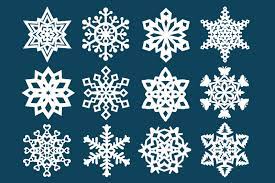 Exploring Media and MaterialsExploring Media and MaterialsActivity 2 – Follow the instructions in the pack to make a paper plate igloo.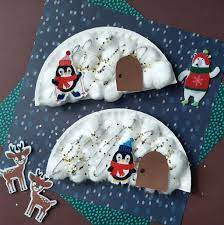 Communication and LanguageCommunication and LanguageActivity 1- Can you and your child go on a Winter walk and talk about what you can see, smell, hear and feel. Use the winter hunt list provided in the pack. After your walk complete the Our Winter Nature Walk list. 